CRVENOM BOJOM ZAOKRUŽI KUHINJU, PLAVOM BOJOM ZAOKRUŽI KUPAONICU, ŽUTOM BOJOM ZAOKRUŽI DNEVNU SOBU,A SMEĐOM BOJOM ZAOKRUŽI SPAVAĆU SOBU.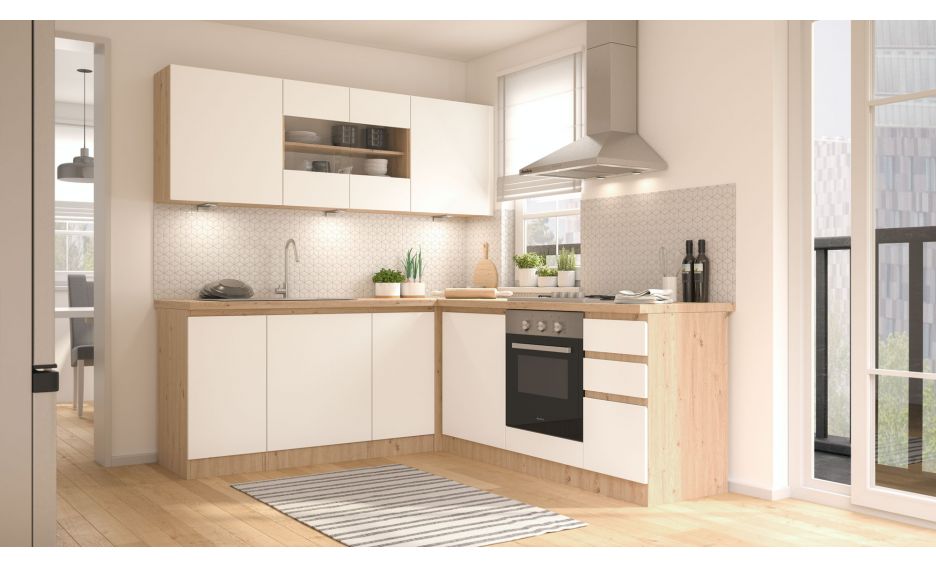 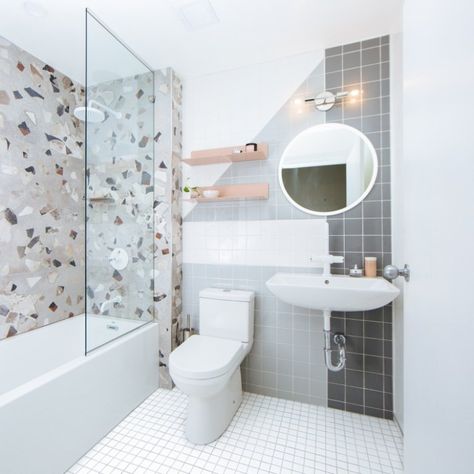 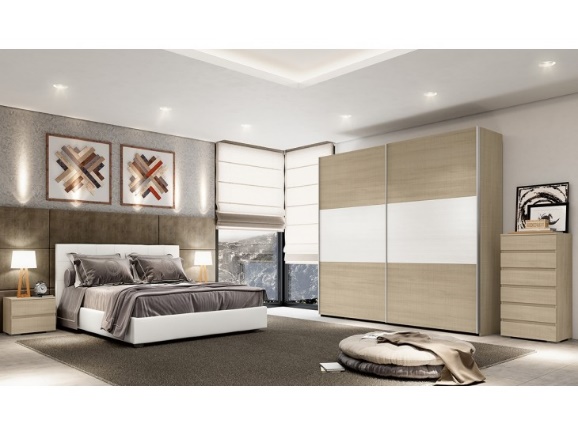 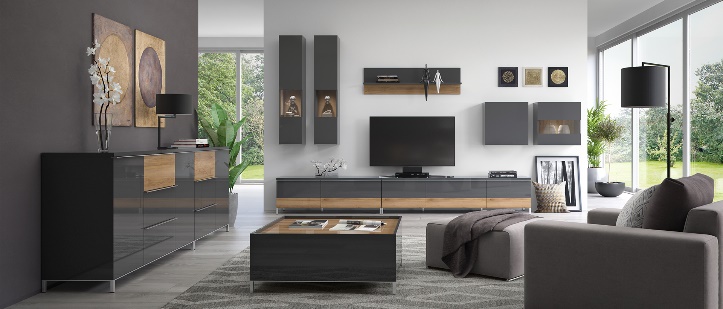 